Про внесення змін до деяких законодавчих актів України щодо впорядкування діяльності відокремлених підрозділів іноземних юридичних осібВерховна Рада України постановляє:I. Внести зміни до таких законодавчих актів України:1. У статті 40 Кодексу законів про працю України (Відомості Верховної Ради УРСР, 1971 р., додаток до № 50, ст. 375):1) пункт 1 частини першої викласти у такій редакції:“1) змін в організації виробництва і праці, в тому числі ліквідації, реорганізації, банкрутства або перепрофілювання підприємства, установи, організації, припинення їх відокремлених підрозділів (у тому числі припинення зареєстрованих в Україні відокремлених підрозділів іноземних юридичних осіб), скорочення чисельності або штату працівників;”2) частину другу викласти у такій редакції:“Звільнення з підстав, зазначених у пунктах 1, 2 і 6 цієї статті, допускається, якщо неможливо перевести працівника, за його згодою, на іншу роботу, за винятком звільнення у зв’язку з ліквідацією, банкрутством підприємства, установи, організації, припиненням зареєстрованого в Україні відокремленого підрозділу іноземної юридичної особи.”2. У Цивільному кодексі України (Відомості Верховної Ради України, 2003р., №№ 40-44, ст. 356):1) доповнити статтею 95-1 такого змісту:“ Стаття 95-1. Відокремлені підрозділи іноземних юридичних осіб1. Іноземна юридична особа має право створювати  на території України власний відокремлений підрозділ у формі представництва або філії. 2. Місцезнаходженням відокремленого підрозділу іноземної юридичної особи є фактичне місце розташування офісу, з якого проводиться щоденне керування діяльністю відокремленого підрозділу в межах території України.3. Відокремлений підрозділ іноземної юридичної особи вважається створеним з моменту його реєстрації відповідно до законодавства України. Документи для реєстрації відокремленого підрозділу іноземної юридичної особи можуть бути подані не пізніше двох місяців з дати прийняття рішення про створення такого відокремленого підрозділу уповноваженим органом іноземної юридичної особи.4. Відокремлений підрозділ іноземної юридичної особи має своє найменування, яке вказується у положенні про такий відокремлений підрозділ. Найменування відокремленого підрозділу іноземної юридичної особи складається з вказівки на форму відокремленого підрозділу (філія або представництво), його власної назви (за наявності) та найменування іноземної юридичної особи, яка його створила. Вимоги до написання найменування відокремленого підрозділу іноземної юридичної особи встановлюється законодавством про державну реєстрацію юридичних осіб, фізичних осіб-підприємців та громадських формувань. За рішенням іноземної юридичної особи відокремленому підрозділу такої особи може бути надано також скорочене найменування.У випадку, якщо створення відокремленого підрозділу іноземної юридичної особи на території України здійснюється на підставі міжнародних договорів України, положення цього Кодексу застосовуються з урахуванням положень таких договорів.”2) доповнити статтею 112-1 такого змісту:“Стаття 112-1. Припинення відокремлених підрозділів іноземних юридичних осіб1. Діяльність відокремленого підрозділу іноземної юридичної особи припиняється:у разі припинення дії міжнародного договору, стороною якого є Україна, якщо відокремлений підрозділ іноземної юридичної особи створено на підставі такого договору  і це прямо передбачено його положеннями;за рішенням  іноземної  юридичної особи, яка створила відокремлений підрозділ;у разі припинення іноземної юридичної особи, яка створила відокремлений підрозділ в Україні;на підставі судового рішення, прийнятого відповідно до законодавства України, в тому числі у зв’язку з порушенням вимог закону про державну реєстрацію юридичних осіб, фізичних осіб-підприємців та громадських формувань щодо встановленого порядку створення реєстрації, порядку внесення змін до відомостей про відокремлений підрозділ, які містяться в Єдиному державному реєстрі юридичних осіб, фізичних осіб - підприємців та громадських формувань, а також з інших підстав, встановлених законодавством України.”2. З дати подання державному реєстраторові інформації про припинення відокремленого підрозділу іноземної юридичної особи на території України:вважається, що строк виконання зобов’язань такої особи перед юридичними та фізичними особами – підприємцями, зареєстрованими відповідно до законодавства України, є таким, що настав;така іноземна юридична особа зобов'язана вжити всіх необхідних заходів щодо погашення своєї заборгованості перед юридичними та фізичними особами – підприємцями, зареєстрованими відповідно до законодавства України, а також заборгованості зі сплати податків та обов’язкових платежів; така іноземна юридична особа зобов'язана письмово повідомити кожного зі своїх кредиторів (резидентів України) про строк для пред’явлення ними своїх вимог.Строк для пред’явлення вимог кредиторів у зв’язку з припиненням відокремленого підрозділу іноземної юридичної особи на території України не може бути меншим двох місяців з дати оприлюднення рішення про таке припинення у порядку, встановленому законодавством про державну реєстрацію юридичних осіб, фізичних осіб - підприємців та громадських формувань. 3. Черговість задоволення вимог кредиторів визначається відповідно до частини першої статті 112 цього Кодексу.Вимоги кредиторів підлягають задоволенню за рахунок майна іноземної юридичної особи, включаючи майно її відокремлених підрозділів як на території України, так і за кордоном.4. Під час проведення заходів щодо припинення відокремленого підрозділу до завершення строку пред'явлення вимог кредиторів іноземна юридична особа зобов’язана закрити всі рахунки свого відокремленого підрозділу, відкриті у фінансових установах, крім рахунку, який використовується для розрахунків з кредиторами, дебіторами та здійснення інших дій, зв’язаних з процедурою припинення відокремленого підрозділу.  5. Після здійснення усіх розрахунків з кредиторами та вчинення інших дій, пов’язаних із реєстрацією припинення відокремленого підрозділу, іноземна юридична особа складає перелік майна відокремленого підрозділу, яке підлягає поверненню такій юридичній особі шляхом вивезення (переказу) за межі території України. Якщо у провадженні суду (третейського суду, міжнародного комерційного арбітражу) перебуває справа за позовом юридичної або фізичної особи – резидента України до іноземної юридичної особи, така особа має право скласти перелік майна лише після задоволення вимог такого кредитора або після набуття чинності рішенням суду, яким підтверджено відсутність заборгованості перед позивачем.6. Залишок грошових коштів на рахунку відокремленого підрозділу іноземної юридичної особи, відкритому в українській фінансовій установі, перераховується на її рахунок, відкритий в іноземній банківській установі з дотриманням вимог законодавства про валюту та валютний контроль.  7. Документи, що підлягають обов'язковому зберіганню, передаються в установленому законодавством порядку відповідним архівним установам України.”3. У Господарському кодексі України (Відомості Верховної Ради України, 2003 р., ст.144):№ 18 -22,1) у частині восьмій статті 19:абзац перший після слів “виділені на окремий баланс” доповнити словами “відокремлені підрозділи іноземних юридичних осіб, зареєстровані на території України”;абзац другий після слів “виділених на окремий баланс” доповнити словами “відокремлених підрозділів іноземних юридичних осіб, зареєстрованих на території України”;2) частину третю статті 117 виключити.4. У Законі України “Про зовнішньоекономічну діяльність” (Відомості Верховної Ради УРСР, 1991 р., N 29, ст. 377 зі змінами):1) абзац сорок п’ятий статті 1 виключити;2) абзац п’ятий частини першої статті 3 викласти у такій редакції: “- відокремлені підрозділи іноземних юридичних осіб, створені ними на території України, та зареєстровані у встановленому законодавством порядку;”3) у статті 5:частину вісімнадцяту викласти в такій редакції: “Іноземні суб'єкти господарської діяльності мають право на створення своїх відокремлених підрозділів на території України. Акредитацію філій і представництв іноземних банків здійснює Національний банк України відповідно до  Закону  України “Про банки і банківську діяльність”.”; 	 частини дев’ятнадцяту – двадцять другу виключити.5. У Законі України “Про бухгалтерський облік та фінансову звітність в Україні” (Відомості Верховної Ради України, 1999, N 40, ст. 365 зі змінами) :1) у часині першій статті 2 слова “представництва іноземних суб'єктів господарської діяльності” замінити словами “відокремлені підрозділи іноземних юридичних осіб, створені та зареєстровані на території України”;2) у статті 11:у частині другій слова “представництв іноземних суб'єктів господарської діяльності” замінити словами “відокремлених підрозділів іноземних юридичних осіб, зареєстрованих на території України”;у частині третій слова “представництв іноземних суб'єктів господарської діяльності” замінити словами “відокремлених підрозділів іноземних юридичних осіб, зареєстрованих на території України”.6. У Законі України “Про державну реєстрацію юридичних осіб, фізичних осіб - підприємців та громадських формувань” (Відомості Верховної Ради України 2003 р., № 31-32, ст. 263 зі змінами):1) у преамбулі слова “юридичної особи та фізичних осіб-підприємців” замінити словами “юридичної особи, фізичних осіб-підприємців, та відокремлених підрозділів іноземних юридичних осіб”;2) у частині першій статті 1:доповнити пунктом 2-1 такого змісту: “2-1) відокремлений підрозділ іноземної юридичної особи – відокремлений підрозділ у вигляді представництва або філії, створений на території України іноземною юридичною особою відповідно до положень Цивільного кодексу України;”у пункті 4:після слів “відомостей, що містяться в Єдиному державному реєстрі юридичних осіб, фізичних осіб - підприємців та громадських формувань, про юридичну особу та фізичну особу – підприємця” додати слова “ реєстрація відокремлених підрозділів іноземних юридичних осіб”;доповнити новим пунктом 4-1 такого змісту: “4-1) реєстрація відокремлених підрозділів іноземних юридичних осіб - офіційне визнання шляхом засвідчення державою факту створення або припинення відокремленого підрозділу іноземної юридичної особи, зміни відомостей щодо нього, а також проведення інших реєстраційних дій, передбачених цим Законом.у пункті 8:додати абзац третій такого змісту: “іноземна юридична особа або уповноважена нею особа - у разі подання документів для реєстрації відокремленого підрозділу іноземної юридичної особи в Україні;”.абзаци третій-шостий вважати абзацами четвертим-сьомим відповідно;додати абзац восьмий такого змісту:“суд - у разі подання документів для державної реєстрації рішення про припинення відокремленого підрозділу іноземної юридичної особи;”абзац восьмий вважати абзацом одинадцятим відповідно;у пункті 9:після слів “та громадських формувань” доповнити словами “та відокремлених підрозділів іноземних юридичних осіб”;у пункті 10:після слів “персональний кабінет юридичної особи, іншої організації, фізичної особи підприємця” доповнити словами “та відокремленого підрозділу іноземної юридичної особи”;після слів “особиста сторінка в мережі Інтернет юридичної особи, фізичної особи – підприємця” доповнити словами “відокремленого підрозділу іноземної юридичної особи”;після слів “для проведення реєстраційних дій, безоплатного доступу юридичних осіб” доповнити словами “відокремлених підрозділів іноземних юридичних осіб”;у пункті 14: у абзаці четвертому після слів “та фізичних осіб – підприємців” доповнити словами “, а також реєстрації відокремлених підрозділів іноземних юридичних осіб”;у абзаці п’ятому після слів “та фізичних осіб – підприємців” доповнити словами “, а також реєстрації відокремлених підрозділів іноземних юридичних осіб”;3) у частині першій статті 3:після слів “юридичної особи, та фізичних осіб – підприємців” доповнити словами “та відокремлених підрозділів іноземних юридичних осіб”;доповнити новим абзацом такого змісту: “Дія цього Закону не поширюється на дипломатичні представництва, консульські установи, представництва міжнародних організацій, створених державами, представництва держав при міжнародних організаціях, які мають штаб-квартиру в Україні, проекти міжнародної технічної допомоги, представників іноземних засобів масової інформації”.4) частину дев’яту статті 4 виключити;4. Статтю 9 доповнити частиною восьмою, такого змісту:“8. В Єдиному державному реєстрі містяться такі відомості про відокремлений підрозділ іноземної юридичної особи:1) найменування, у тому числі скорочене (за наявності);2) ідентифікаційний код в Єдиному державному реєстрі підприємств і організацій України (далі - ідентифікаційний код);3) найменування, країна резидентства, місцезнаходження іноземної юридичної особи, яка створила відокремлений підрозділ;4) інформація про кінцевого бенефіціарного власника (контролера) іноземної юридичної особи, у тому числі кінцевого бенефіціарного власника (контролера) її засновника, якщо засновник - юридична особа: прізвище, ім’я, по батькові (за наявності), дата народження, країна громадянства, серія та номер паспорта громадянина України або паспортного документа іноземця, місце проживання, реєстраційний номер облікової картки платника податків (за наявності), дата народження, а також повне найменування та ідентифікаційний код (для резидента) засновника юридичної особи, в якому ця особа є кінцевим бенефіціарним власником (контролером). У разі відсутності в іноземної юридичної особи кінцевого бенефіціарного власника (контролера) іноземної юридичної особи, у тому числі кінцевого бенефіціарного власника (контролера) її засновника, якщо засновник - юридична особа, вноситься відмітка про причину його відсутності.5) місцезнаходження;6) види діяльності;7) відомості про керівника відокремленого підрозділу іноземної юридичної особи, а за бажанням - також про інших осіб, які можуть вчиняти дії від імені іноземної юридичної особи, у тому числі підписувати договори, подавати документи для державної реєстрації тощо: прізвище, ім’я, по батькові, дата народження, реєстраційний номер облікової картки платника податків або серія та номер паспорта (для фізичних осіб, які через свої релігійні переконання відмовилися від прийняття реєстраційного номера облікової картки платника податків, повідомили про це відповідний контролюючий орган і мають відмітку в паспорті про право здійснювати платежі за серією та номером паспорта), дані про наявність обмежень щодо представництва іноземної юридичної особи в особі її відокремленого підрозділу;8) інформація для здійснення зв’язку з відокремленим підрозділом іноземної юридичної особи: телефон, адреса електронної пошти;9) дата та номер запису в Єдиному державному реєстрі;10) дані про перебування відокремленого підрозділу іноземної юридичної особи у процесі припинення, у тому числі дані про рішення щодо припинення та про строк, визначений органом, що прийняв рішення про припинення, для пред’явлення кредиторами своїх вимог;11) дані про скасування рішення щодо припинення відокремленого підрозділу іноземної юридичної особи;12) дата прийняття, дата набрання законної сили та номер судового рішення, на підставі якого проведено реєстраційну дію;13) підстави для зупинення розгляду документів;14) інформація про направлення повідомлення правоохоронним органам у разі виникнення сумнівів щодо справжності поданих документів;15) підстави для відмови в державній реєстрації;16) відомості про скасування реєстраційних дій;17) відомості про суб’єкта державної реєстрації та державного реєстратора;18) дані про оприлюднення результатів розгляду документів, поданих для державної реєстрації;19) місце зберігання реєстраційної справи в паперовій формі;20) дані про надання відомостей з Єдиного державного реєстру;21) фінансова звітність про господарську діяльність в електронній формі, отримана з інформаційної системи центрального органу виконавчої влади, що реалізує державну політику у сфері статистики;22) відомості, отримані в порядку інформаційної взаємодії між Єдиним державним реєстром та інформаційними системами державних органів;23) інформація про виправлення помилок, допущених у відомостях Єдиного державного реєстру.”6) Частину першу статті 15 доповнити пунктом 6-1 такого змісту:“6-1) рішення про створення відокремленого підрозділу іноземної юридичної особи повинно бути оформлене з дотриманням вимог, встановлених законодавством, та містити відомості про найменування відокремленого підрозділу, його місцезнаходження, керівника (в тому числі прізвище, ім’я, по батькові (за наявності) та дату початку виконання ним повноважень, інформацію про затвердження положення про відокремлений підрозділ. Таке рішення не може бути датоване пізніше, ніж за два місяці до дати подання документів для проведення реєстрації відокремленого підрозділу іноземної юридичної особи;”доповнити пунктом 7-1 такого змісту:“7-1) рішення про припинення відокремленого підрозділу іноземної юридичної особи повинно бути оформлено з дотриманням вимог, встановлених законодавством, та повинно містити відомості про строки здійснення дій, пов’язаних із припиненням відокремленого підрозділу, та порядок і строк пред’явлення кредиторами своїх вимог, про особу, уповноважену на здійснення дій, пов’язаних із припиненням відокремленого підрозділу (прізвище, ім’я, по батькові (за наявності), дата призначення довіреності та дані про наявність обмежень щодо представництва);”доповнити пунктом 9-1 такого змісту:“9-1) положення про відокремлений підрозділ іноземної юридичної особи викладається у письмовій формі, прошивається, пронумеровується та підписується уповноваженою  особою (особами) іноземної юридичної особи, підписи такої особи (осіб) повинні бути посвідчені відповідно до законодавства країни реєстрації (створення) іноземної юридичної особи;”в пункті 11 після слів “, що не має статусу юридичної особи” доповнити словами “положення про відокремлений підрозділ іноземної юридичної особи”;доповнити пунктом 13-1 такого змісту: “13-1) документ, що підтверджує реєстрацію іноземної юридичної особи в країні її місцезнаходження (витяг із торговельного, банківського, судового реєстру тощо) повинен бути виданий уповноваженим органом такої країни не пізніше одного місяця до дати його подання для проведення державної реєстрації або здійснення інших реєстраційних дій;”7) у статті 16:в абзаці першому частини п’ятої після слів “юридичних осіб” додати слова “та їх відокремлених підрозділів”;у частині шостій доповнити абзацами другим та третім такого змісту:“Найменування (повне, скорочене) відокремленого підрозділу іноземної юридичної особи зазначається у положенні про такий відокремлений підрозділ та складається з вказівки на форму відокремленого підрозділу (філія або представництво), його власної назви (за наявності) та найменування (повного, скороченого) іноземної юридичної особи, яка його створила . Найменування (повне, скорочене) іноземної юридичної особи у складі найменування її відокремленого підрозділу повинно відповідати найменуванню, вказаному у виписці з торговельного, банківського, судового або іншого реєстру країни, де іноземна юридична особа була зареєстрована або іншим чином створена у встановленому законодавством порядку. Таке найменування транслітерується українською мовою.”частину сьому після слів “її відокремленого підрозділу” доповнити словами “найменування відокремленого підрозділу іноземної юридичної особи”;8) доповнити статтею 22-1 такого змісту:“ Стаття 22-1.  Документи, що подаються заявником для реєстрації відокремленого підрозділу іноземної юридичної особи1. Для державної реєстрації створення відокремленого підрозділу іноземної юридичної особи подаються такі документи:1) заява  встановленого зразка про державну реєстрацію відокремленого підрозділу іноземної юридичної особи;2) примірник оригіналу (нотаріально засвідчена копія) рішення про створення відокремленого підрозділу, прийнятого уповноваженим органом управління (уповноваженою особою) іноземної юридичної особи; 3) документ, що підтверджує реєстрацію іноземної юридичної особи в країні її місцезнаходження (витяг, виписка, довідка або інших документ із торговельного, банківського, судового реєстру тощо); 4) примірник оригіналу положення про відокремлений підрозділ, затвердженого уповноваженим органом управління (уповноваженою особою) іноземної юридичної особи; 5) примірник оригіналу (нотаріально засвідчена копія) довіреності на ім’я керівника відокремленого підрозділу іноземної юридичної особи, оформленої відповідно до законодавства держави місця її видачі; 6) документ про сплату адміністративного збору;2. Для державної реєстрації змін до відомостей про відокремлений підрозділ іноземної  юридичної особи, подаються такі документи:1) заява встановленого зразка про державну реєстрацію змін до відомостей про відокремлений підрозділ іноземної юридичної особи;2) примірник оригіналу (нотаріально засвідчена копія) рішення про внесення змін до відомостей про відокремлений підрозділ іноземної юридичної особи, прийнятого керівником відокремленого підрозділу та/або уповноваженим органом управління (уповноваженою особою) іноземної  юридичної особи;3) документ, що підтверджує зміну відомостей щодо іноземної юридичної особи, виданий в країні, де така юридична особа була зареєстрована або іншим чином створена – у разі, якщо зміна таких відомостей тягне за собою зміну відомостей про відокремлений підрозділ такої іноземної юридичної особи;4) примірник оригіналу нової редакції положення про відокремлений підрозділ, затвердженого уповноваженим органом управління (уповноваженою особою) іноземної юридичної особи; 5) примірник оригіналу (нотаріально засвідчена копія) довіреності на ім’я керівника відокремленого підрозділу іноземної юридичної особи, оформленої відповідно до законодавства держави місця  її видачі;6) документ про сплату адміністративного збору;Відокремлений підрозділ іноземної юридичної особи зобов'язаний повідомити (подати документи) для здійснення державної реєстрації змін до відомостей, не пізніше п’яти робочих днів після настання таких змін або протягом одного місяця з моменту настання змін, якщо змінюється інформація про іноземну юридичну особу.3. Для державної реєстрації рішення про припинення відокремленого підрозділу іноземної юридичної особи, прийнятого іноземною юридичною особою, а у випадках, передбачених законом – відповідним державним органом, подаються такі документи:1) заява встановленого зразка про державну реєстрацію рішення про припинення відокремленого підрозділу іноземної юридичної особи;2) примірник оригіналу рішення про припинення відокремленого підрозділу, прийнятого уповноваженим органом управління (уповноваженою особою) іноземної юридичної особи, а у випадках, передбачених законом – відповідним державним органом; 3) документ, що підтверджує початок процедури ліквідації іноземної юридичної особи або початок провадження у справі про банкрутство іноземної юридичної особи, виданий в країні, де така компанія була зареєстрована або іншим чином створена – у разі, якщо припинення відокремленого підрозділу пов’язано з ліквідацією або банкрутством іноземної юридичної особи; 4) примірник оригіналу (нотаріально засвідчена копія) довіреності на ім’я особи, уповноваженої на здійснення дій, пов’язаних із припиненням відокремленого підрозділу, оформленої відповідно до законодавства країни, в якій її видано;5) документ про сплату адміністративного збору;4. Для державної реєстрації скасування рішення про припинення відокремленого підрозділу іноземної юридичної особи, прийнятого іноземною юридичною особою, а у випадках, передбачених законом – відповідним державним органом, подаються такі документи:1) примірник оригіналу (нотаріально засвідчена копія) рішення про скасування рішення про припинення відокремленого підрозділу, прийнятого уповноваженим органом управління (уповноваженою особою) іноземної юридичної особи, а у випадках, передбачених законом – відповідним державним органом; 2) примірник оригіналу (нотаріально засвідчена копія) довіреності на ім’я керівника відокремленого підрозділу іноземної юридичної особи, оформленої відповідно до законодавства країни місця  її видачі;3) документ про сплату адміністративного збору;5. Для державної реєстрації припинення відокремленого підрозділу іноземної юридичної особи (не раніше закінчення строку, встановленого для пред’явлення кредиторами своїх вимог) подаються такі документи:1) заява встановленого зразка про державну реєстрацію припинення відокремленого підрозділу іноземної юридичної особи;2) довідка архівної установи про прийняття документів, які відповідно до закону підлягають довгостроковому зберіганню.6. Порядок реєстрації відокремлених підрозділів іноземних юридичних осіб виконавчими органами сільських, селищних та міських рад, Київською та Севастопольською міськими, районними, районними у містах Києві та Севастополі державних адміністрацій, нотаріусами визначається Кабінетом Міністрів України.”; 9)  У статті 25: у частині шостій після слів “державної реєстрації юридичних осіб, фізичних осіб – підприємців” доповнити словами “, відокремлених підрозділів іноземних юридичних осіб”;доповнити частиною 7 такого змісту:“7. Неодержання від центрального органу виконавчої влади, що реалізує державну податкову політику та державну політику з адміністрування єдиного внеску на загальнообов’язкове державне соціальне страхування, відомостей, зазначених у абзаці восьмому частини шостої статті 13 цього Закону, та від Пенсійного фонду України  відомостей, зазначених у абзаці третьому частини сьомої статті 13 цього Закону, у встановлені строки є підставою для проведення державної реєстрації припинення відокремленого підрозділу іноземної юридичної особи за принципом мовчазної згоди з дати надходження документів, передбачених частиною п’ятої статті 22-1 цього Закону.”10) частину першу статті 26 доповнити пунктом 10 такого змісту:“10) щодо відокремленого підрозділу іноземної юридичної особи - протягом десяти робочих днів з дати надходження документів для реєстрації такого відокремленого підрозділу;”11) у статті 36:частину першу доповнити абзацами 2-4 такого змісту:“ 10 мінімальних заробітних плат – за державну реєстрацію створення в Україні відокремленого підрозділу іноземної юридичної особи;0,5 мінімальної заробітної плати – за державну реєстрацію рішення про припинення  відокремленого підрозділу іноземної юридичної особи;0,5 мінімальної заробітної плати – за державну реєстрацію припинення  відокремленого підрозділу іноземної юридичної особи.”У зв’язку з цим абзаци дванадцятий, тринадцятий вважати абзацами п’ятнадцять, шістнадцять;”7. У Законі України “Про правовий статус іноземців та осіб без громадянства” (Відомості Верховної Ради України, 2012 р., № 19-20, 
ст. 179 зі змінами):1) у тексті закону слова “представництва (філії) іноземних підприємств, установ, організацій”, “представництво іноземного суб'єкта господарювання” в усіх відмінках і числах замінити словами “відокремлений підрозділ іноземної юридичної особи” у відповідному відмінку і числі;2) у статті 4:у частині восьмій слова “у представництвах іноземних суб’єктів господарювання в Україні зареєстрованих у встановленому порядку” замінити словами “у відокремлених підрозділах іноземних юридичних осіб в Україні зареєстрованих у встановленому порядку”;частину дев’яту виключити;3) у статті 5:  у частині восьмій слова “представництва іноземного суб’єкта господарювання” замінити словами “відокремленого підрозділу іноземної юридичної особи” та слова “та копія свідоцтва про реєстрацію такого представництва” виключити;частину дев’яту виключити;4) абзац дванадцятий частини першої  статті 15 виключити.8. У Законі України “Про зайнятість населення” (Відомості Верховної Ради України, 2013 р., № 24, ст. 243 зі змінами):1) статтю 1 доповнити частиною третьою такого змісту:“3. Терміни “іноземна юридична особа”, “відокремлений підрозділ іноземної юридичної особи” вживаються у значеннях, наведених у Законі України “Про державну реєстрацію юридичних осіб, фізичних осіб-підприємців та громадських формувань”;2) у статті 42: у частині першій слова “Підприємства, установи та організації” замінити словами “Юридичні особи” та слова “на строк до одного року” виключити;абзац перший частини шостої викласти в такій редакції: “6. Без передбаченого цією статтею дозволу здійснюється застосування на території України праці:” пункт 8 частини 6 викласти в такій редакції: “8) іноземців та осіб без громадянства, які працюють у відокремлених підрозділах іноземних юридичних осіб в Україні, а також іноземців та осіб без громадянства, які є працівниками іноземної юридичної особи та направляються нею у відрядження в Україну для виконання певних робіт у її відокремленому підрозділі, але не довше, ніж на шість місяців у будь-якому дванадцятимісячному періоді;” ПРИКІНЦЕВІ ТА ПЕРЕХІДНІ ПОЛОЖЕННЯ1. Цей Закон набирає чинності з дня наступного за днем його опублікування крім пункту 4 розділу І цього Закону, який набирає чинності з 
1 січня 2018 року.2. Кабінету Міністрів України з моменту набрання чинності цього Закону:1) прийняти нормативно-правові акти, необхідні для реалізації цього Закону;2) привести свої нормативно-правові акти у відповідність до цього Закону;3) забезпечити перегляд та приведення міністерствами та іншими центральними органами виконавчої влади своїх нормативно-правових актів у відповідність до цього Закону.3. До 31 грудня 2017 року державну реєстрацію відокремлених підрозділів іноземних юридичних осіб та функції щодо ведення Реєстру відокремлених підрозділів іноземних юридичних осіб в Україні здійснює центральний орган виконавчої влади, що забезпечує формування та реалізацію державної політики у сфері економічного розвитку.4. З 1 січня 2018 року  державна реєстрація відокремлених підрозділів іноземних юридичних осіб здійснюється виконавчими органами сільських, селищних та міських рад, Київської та Севастопольської міської, районних, районних у містах Києві та Севастополі державними адміністраціями, нотаріусами.5. Адміністратору Єдиного державного реєстру юридичних осіб, фізичних осіб-підприємців та громадських формувань (Міністерство юстиції України) та центральному органу виконавчої влади, що забезпечує формування та реалізацію державної політики у сфері економічного розвитку починаючи з 1 січня 2018 року здійснити всі необхідні заходи без залучення організацій щодо передачі відомостей про відокремлені підрозділи іноземних юридичних осіб та реєстраційних справ з Реєстру представництв іноземних юридичних осіб України до Єдиного державного реєстру юридичних осіб, фізичних осіб-підприємців та громадських формувань.6. Відокремлені підрозділи іноземних юридичних осіб, які були зареєстровані як представництва іноземних суб’єктів господарської діяльності відповідно до статті 5 Закону України “Про зовнішньоекономічну діяльність” (в редакції Закону України від 20.12.2016 № 1792-VIII), вважаються зареєстрованими та не підлягають перереєстрації.проект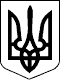 ЗАКОН УКРАЇНИ